3GPP TSG-SA5 Meeting #154 	S5-242009d2Changsha, China, 15 - 19 April 2024											Revision of S5-241214Source:	Ericsson Spain, Nokia Title:	pCR TR 28.879 Add background on existing telco exposure initiativesDocument for:	ApprovalAgenda Item:	6.19.211	Decision/action requestedThe group is asked to discuss and approve the proposal2	References[1]	S5-241213 Discussion paper on exposure[2]	3GPP TR 28.879 Management and orchestration; Study on OAM for service management and exposure to external consumers (Release 19), v0.1.0, 2024-02. 3	RationaleThe DP in [1] asks SA5 Working Group to agree on and endorse six (6) issues. The DP also highlights the intention to prepare different pCRs to capture the main insights of these issues. The present pCR addresses issue #1, which notes the following: “it is needed to acknowledge the existing exposure frameworks, including 3GPP exposure framework and GSMA Open Gateway, their scope of activity, and the synergies/boundaries with respect to SA5”. The present pCR also addresses issue #3, by providing management services eligible for discovery and consumption to any authorized MnS consumer, and making their relationships with existing telco initiatives.4	Detailed proposalThis contribution proposes to take action as detailed in the rationale, by allocating clauses 3.1-3.3 from [1] into TR 28.879 [2].  This contribution addresses WT-1 of FS_MExpo. 2	ReferencesThe following documents contain provisions which, through reference in this text, constitute provisions of the present document.-	References are either specific (identified by date of publication, edition number, version number, etc.) or non-specific.-	For a specific reference, subsequent revisions do not apply.-	For a non-specific reference, the latest version applies. In the case of a reference to a 3GPP document (including a GSM document), a non-specific reference implicitly refers to the latest version of that document in the same Release as the present document.[1]	3GPP TR 21.905: "Vocabulary for 3GPP Specifications".3	Definitions of terms, symbols and abbreviations3.1	TermsFor the purposes of the present document, the terms given in 3GPP TR 21.905 [1] and the following apply. A term defined in the present document takes precedence over the definition of the same term, if any, in 3GPP TR 21.905 [1].3.2	SymbolsFor the purposes of the present document, the following symbols apply:<symbol>	<Explanation>3.3	AbbreviationsFor the purposes of the present document, the abbreviations given in 3GPP TR 21.905 [1] and the following apply. An abbreviation defined in the present document takes precedence over the definition of the same abbreviation, if any, in 3GPP TR 21.905 [1].4 	Concepts and Background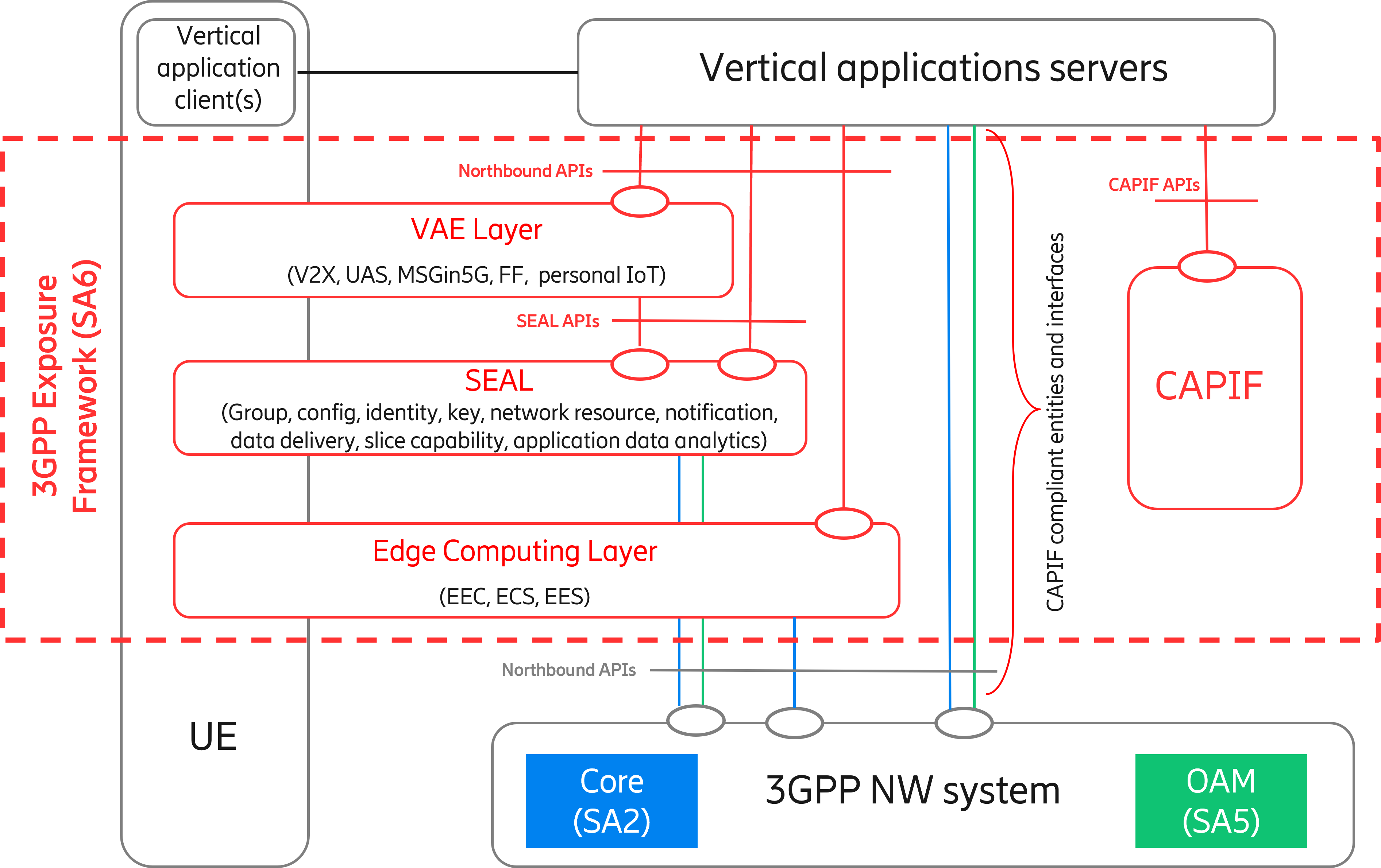 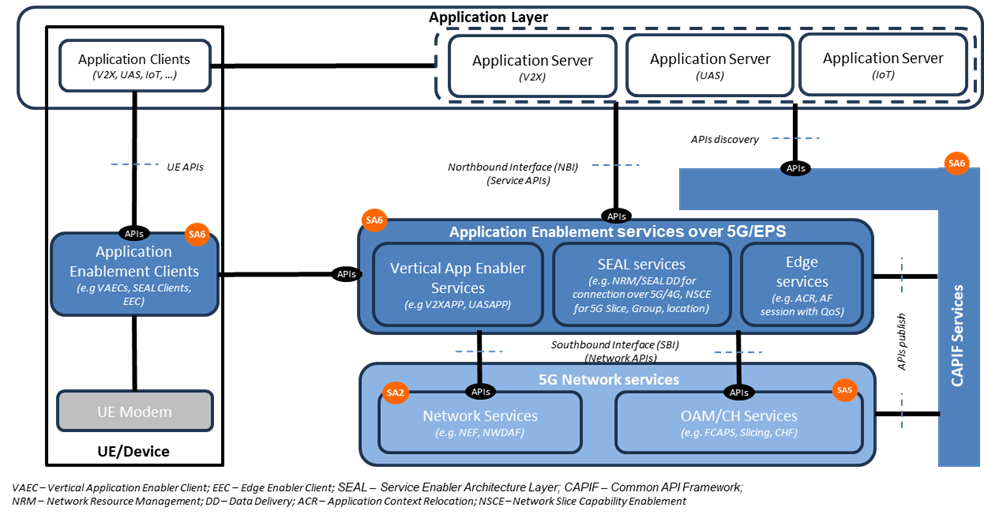 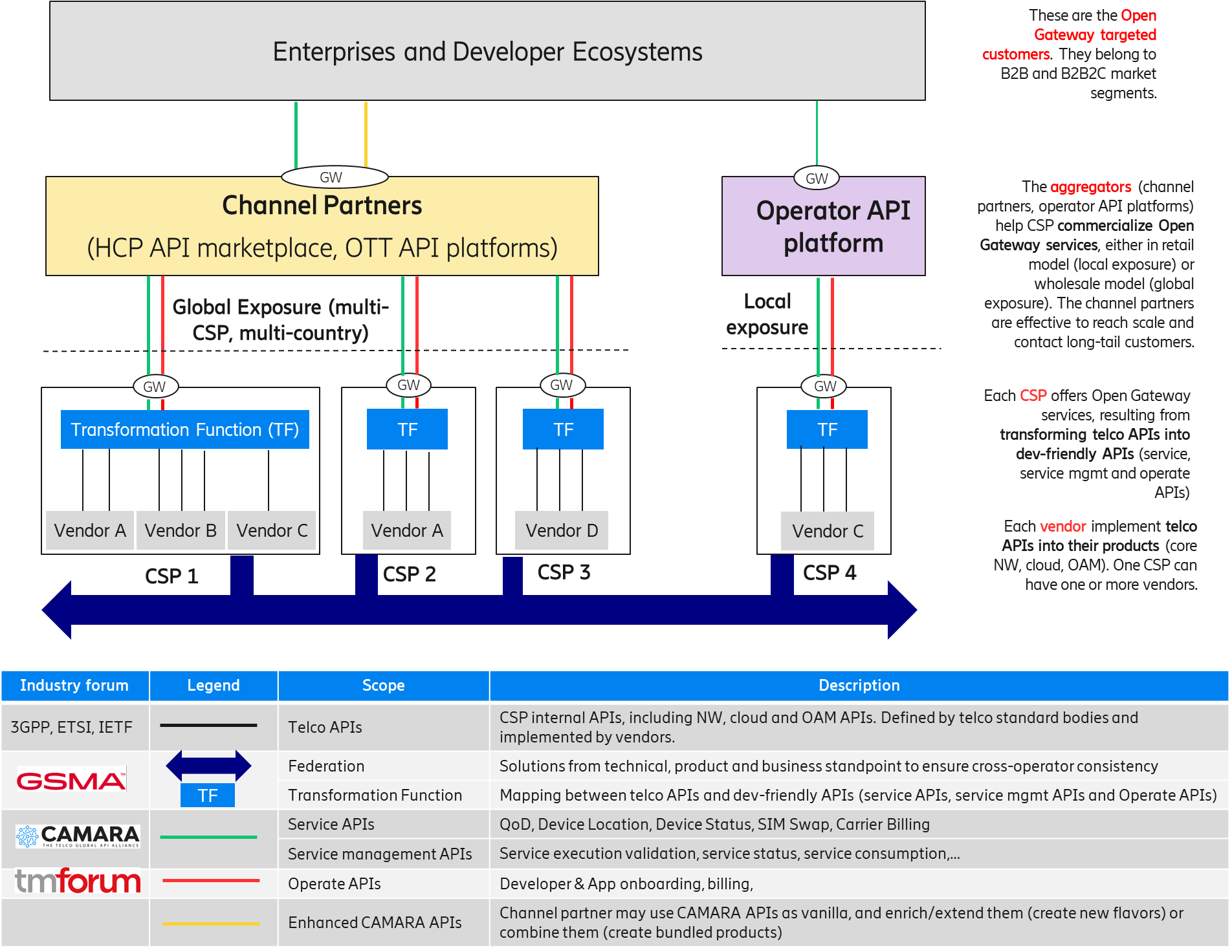 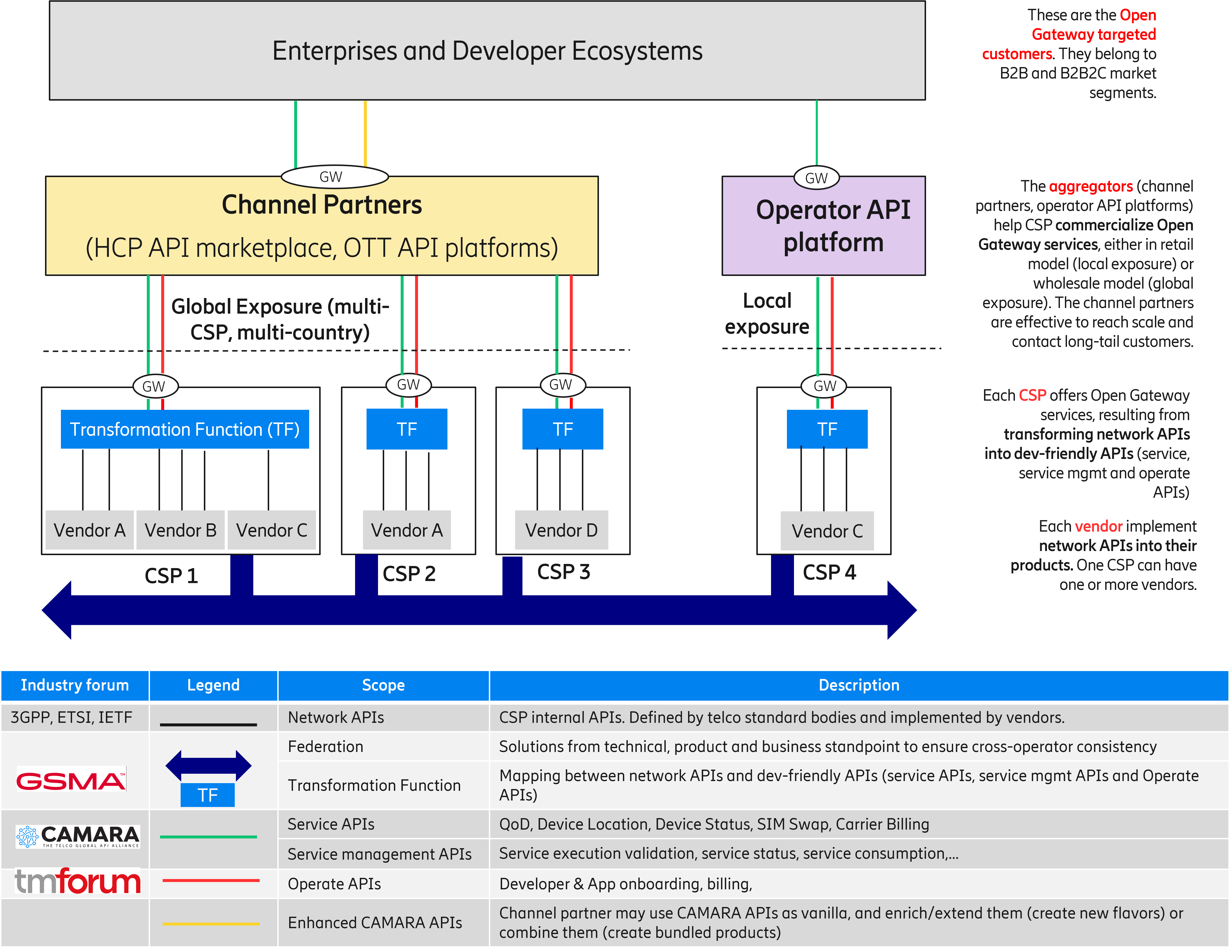 1st Change2nd Change3rd Change4th ChangeEnd of changes